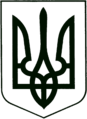 УКРАЇНА
МОГИЛІВ-ПОДІЛЬСЬКА МІСЬКА РАДА
ВІННИЦЬКОЇ ОБЛАСТІ  РІШЕННЯ №736Про часткові зміни до рішень  сесій міської радиКеруючись ст. 26 Закону України «Про місцеве самоврядування в Україні», ст.12 Земельного кодексу України, розглянувши матеріали, надані відділом земельних відносин міської ради, -        міська рада ВИРІШИЛА:      1. Внести часткові зміни до рішень сесій міської ради:27 сесії 8 скликання від 20.12.2022 року №667, а саме в п.п. 2.3. п. 2, площу «4,3500 га» змінити на «4,6584 га» та відповідно в додатку 2 до даного рішення в строчці «Разом» цифри «4,6500 га» змінити на «4,6584», у зв’язку з допущеною технічною помилкою при наборі проєкту рішення;35 сесії 6 скликання від 08.10.2013 року №848, а саме в п.п. 1.1. п. 1, п.п. 3.1., п. 3., адресу земельної ділянки з «вул. Баранова, 65» змінити на «вул. Верхня Карпівська, 105», у зв’язку із зміною адреси;27 сесії 8 скликання від 20.12.2022 року №667, а саме в п.п.1.4. п.1, кадастровий номер «0522684800:03:001:0431» змінити на «0522684800:03:001:0491», у зв’язку з допущеною технічною помилкою при наборі проєкту рішення;27 сесії 8 скликання від 20.12.2022 року №670, а саме в п.1.13. п.1, площа земельної ділянки «0,3000 га» змінити на «0,3685 га», у зв’язку із проведенням кадастрової зйомки та уточненням площі;27 сесії 8 скликання від 20.12.2022 року №670, а саме адресу земельної ділянки з «вул. Сагайдачного, 2» змінити на «провулок Сагайдачного, 2», у зв’язку допущеною помилкою.Контроль за виконанням даного рішення покласти на першого заступника міського голови Безмещука П.О. та на постійну комісію міської ради з питань земельних відносин, природокористування, планування території, будівництва, архітектури, охорони пам’яток, історичного середовища та благоустрою (Глущак Т.В.).               Міський голова		                                Геннадій ГЛУХМАНЮКВід 24.03.2023р.31 сесії            8 скликання